XXIII Küllo Kõiv memorial tournament in freestyle wrestling Wrestling club Tulevik has a pleasure to invite your team to participate in the  XXIII Küllo Kõiv memorial tournament  The competition will be held in  Suure-Jaani, Tallinna street 24, Estonia 22-23 April 2022  SCHEDULE Friday, April 22, 2022		18.00-18.30 Weigh-in (Viljandi, Vaksali 4)Saturday, April 23. 2022	10.00-10.30 Weigh-in (Tallinna street 24, Suure-Jaani)			 			11.30	Opening ceremony and start of competitionCompetition will be conducted under UWW wrestling rules in following weight categories : 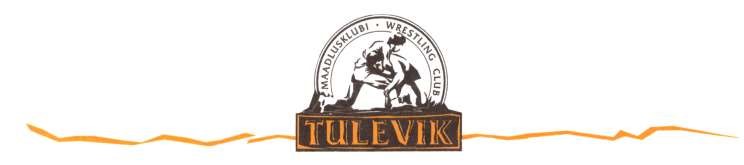 Boys U15 2007 and younger: -23 kg; -26 kg; -29 kg; -32 kg; -35kg; -38 kg; -41 kg; -44kg; -48 kg; -52 kgGirls (2005-2010): -30 kg; -40 kg; -50 kg; 57 kg, -68 kg Man juniors and cadets (2002-2006): -57 kg; -61 kg; -65kg; -70 kg; -74 kg; -79 kg;     -86 kg; -92 kg, -97 kg, -125 kgNo weight tolerance All winners will be awarded with cup and diploma, II and III placed with medal and diploma.  Competition fee is 10€TULEVIK MAADLUSKLUBI • WRESTLING CLUB  AADRESS: VAKSALI 4, 71020 VILJANDI, ESTONIA   Tel. +3725133638; +37256458421; +37256238331 e-mail – viljandi.mktulevik@gmail.ee Accommodation requests should be communicated latest 10th of April to e-mail  viljandi.mktulevik@gmail.com   Training camp SCHEDULE The camp will be held at the Viljandi Wrestling Centre, 2 Vaksali Street in Viljandi (Estonia) 24-29 April 2022 Coaches:  Ahto Raska, Maksim Molonov, Rain Aleksandrov and Olga NarepekhaEXPENSES Cost per day 35 EUR The deadline for announcing camp participation is 10.04.2022. Participation costs  should be transferred to following bank account:(please state the number of athletes and the number of days in the explanation field): VILJANDI MAADLUSKLUBI TULEVIK MTÜ IBAN:  	 	EE921010302007037007 SWIFT (BIC):  	EEUHEE2X Bank:   	AS SEB TULEVIK MAADLUSKLUBI • WRESTLING CLUB  AADRESS: VAKSALI 4, 71020 VILJANDI, ESTONIA   Tel. +3725133638; +37256458421; +37256238331 e-mail – viljandi.mktulevik@gmail.ee 